　熊本市保険福祉子ども局「ひごっこすくすくマップ」より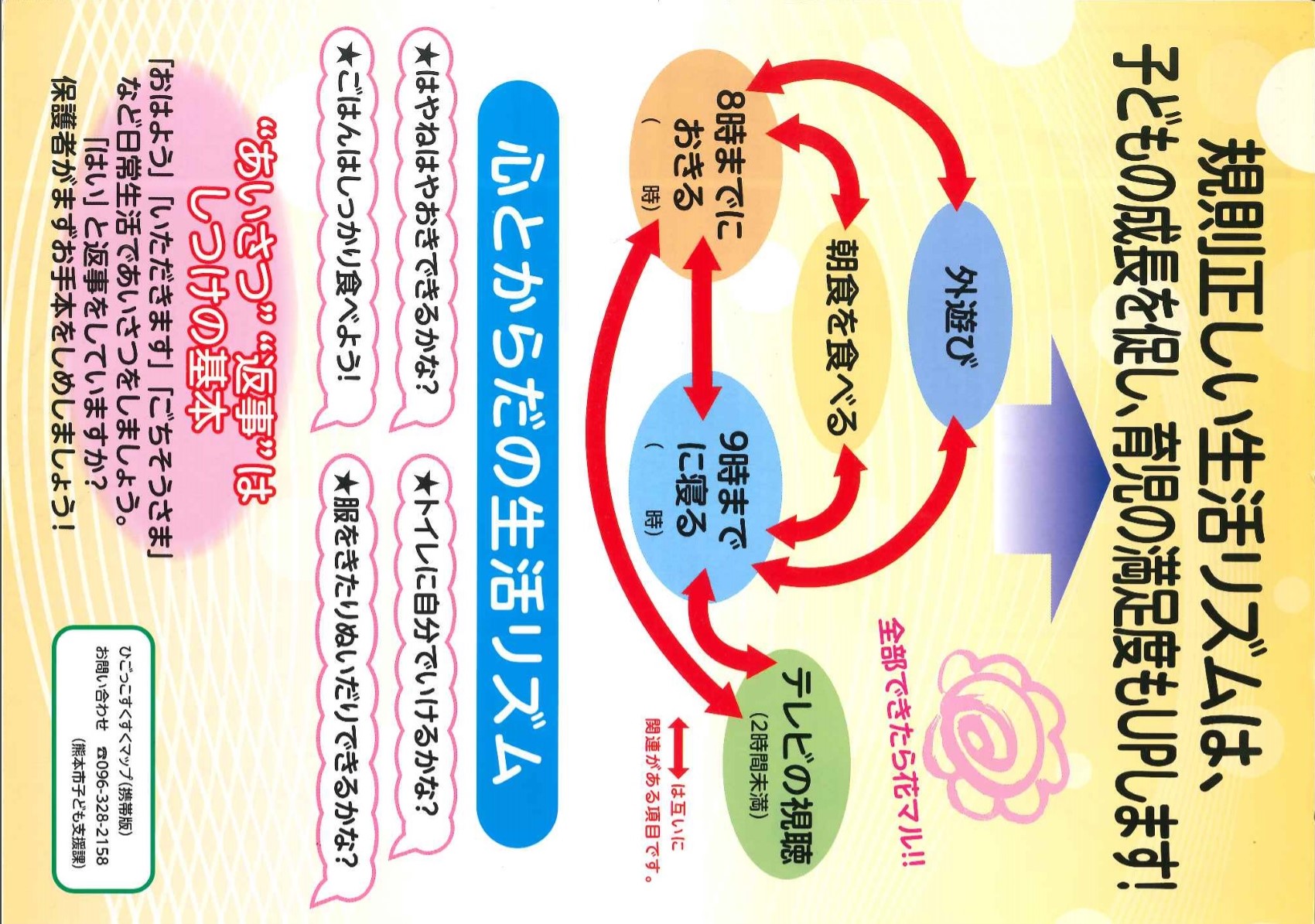 